Kenyon Review Online. Web. Available: https://www.kenyonreview.org/kr-online-issue/kenyon-review-credos/selections/northrop-frye-656342/The Archetypes of LiteratureNorthrop FryeFrom The Kenyon Review, Winter 1951, Vol. XIII, No. 1Every organized body of knowledge can be learned progressively; and experience shows that there is also something progressive about the learning of literature. Our opening sentence has already got us into a semantic difficulty. Physics is an organized body of knowledge about nature, and a student of it says that he is learning physics, not that he is learning nature. Art, like nature, is the subject of a systematic study, and has to be distinguished from the study itself, which is criticism. It is therefore impossible to “learn literature”: one learns about it in a certain way, but what one learns, transitively, is the criticism of literature. Similarly, the difficulty often felt in “teaching literature” arises from the fact that it cannot be done: the criticism of literature is all that can be directly taught. So while no one expects literature itself to behave like a science, there is surely no reason why criticism, as a systematic and organized study, should not be, at least partly, a science. Not a “pure” or “exact” science, perhaps, but these phrases form part of a 19th Century cosmology which is no longer with us. Criticism deals with the arts and may well be something of an art itself, but it does not follow that it must be unsystematic. If it is to be related to the sciences too, it does not follow that it must be deprived of the graces of culture. Certainly criticism as we find it in learned journals and scholarly monographs has every characteristic of a science. Evidence is examined scientifically; previous authorities are used scientifically; fields are investigated scientifically; texts are edited scientifically. Prosody is scientific in structure; so is phonetics; so is philology. And yet in studying this kind of critical science the student becomes aware of a centrifugal movement carrying him away from literature. He finds that literature is the central division of the “humanities,” flanked on one side by history and on the other by philosophy. Criticism so far ranks only as a subdivision of literature; and hence, for the systematic mental organization of the subject, the student has to turn to the conceptual framework of the historian for events, and to that of the philosopher for ideas. Even the more centrally placed critical sciences, such as textual editing, seem to be part of a “‘background” that recedes into history or some other non-literary field. The thought suggests itself that the ancillary critical disciplines may be related to a central expanding pattern of systematic comprehension which has not yet been established, but which, if it were established, would prevent them from being centrifugal. If such a pattern exists, then criticism would be to art what philosophy is to wisdom and history to action. Most of the central area of criticism is at present, and doubtless always will be, the area of commentary. But the commentators have little sense, unlike the researchers, of being contained within some sort of scientific discipline: they are chiefly engaged, in the words of the gospel hymn, in brightening the corner where they are. If we attempt to get a more comprehensive idea of what criticism is about, we find ourselves wandering over quaking bogs of generalities, judicious pronouncements of value, reflective comments, perorations to works of research, and other consequences of taking the large view. But this part of the critical field is so full of pseudo-propositions, sonorous nonsense that contains no truth and no falsehood, that it obviously exists only because criticism, like nature, prefers a waste space to an empty one. The term “pseudo-proposition” may imply some sort of logical positivist attitude on my own part. But I would not confuse the significant proposition with the factual one; nor should I consider it advisable to muddle the study of literature with a schizophrenic dichotomy between subjective-emotional and objective-descriptive aspects of meaning, considering that in order to produce any literary meaning at all one has to ignore this dichotomy. I say only that the principles by which one can distinguish a significant from a meaningless statement in criticism are not clearly defined. Our first step, therefore, is to recognize and get rid of meaningless criticism: that is, talking about literature in a way that cannot help to build up a systematic structure of knowledge. Casual value-judgments belong not to criticism but to the history of taste, and reflect, at best, only the social and psychological compulsions which prompted their utterance. All judgments in which the values are not based on literary experience but are sentimental or derived from religious or political prejudice may be regarded as casual. Sentimental judgments are usually based either on non-existent categories or antitheses (“Shakespeare studied life, Milton books”) or on a visceral reaction to the writer’s personality. The literary chit-chat which makes the reputations of poets boom and crash in an imaginary stock exchange is pseudo-criticism. That wealthy investor Mr. Eliot, after dumping Milton on the market, is now buying him again; Donne has probably reached his peak and will begin to taper off; Tennyson may be in for a slight flutter but the Shelley stocks are still bearish. This sort of thing cannot be part of any systematic study, for a systematic study can only progress: whatever dithers or vacillates or reacts is merely leisure-class conversation. We next meet a more serious group of critics who say: the foreground of criticism is the impact of literature on the reader. Let us, then, keep the study of literature centripetal, and base the learning process on a structural analysis of the literary work itself. The texture of any great work of art is complex and ambiguous, and in unravelling the complexities we may take in as much history and philosophy as we please, if the subject of our study remains at the center. If it does not, we may find that in our anxiety to write about literature we have forgotten how to read it. The only weakness in this approach is that it is conceived primarily as the antithesis of centrifugal or “background” criticism, and so lands us in a somewhat unreal dilemma, like the conflict of internal and external relations in philosophy. Antitheses are usually resolved, not by picking one side and refuting the other, or by making eclectic choices between them, but by trying to get past the antithetical way of stating the problem. It is right that the first effort of critical apprehension should take the form of a rhetorical or structural analysis of a work of art. But a purely structural approach has the same limitation in criticism that it has in biology. In itself it is simply a discrete series of analyses based on the mere existence of the literary structure, without developing any explanation of how the structure came to be what it was and what its nearest relatives are. Structural analysis brings rhetoric back to criticism, but we need a new poetics as well, and the attempt to construct a new poetics out of rhetoric alone can hardly avoid a mere complication of rhetorical terms into a sterile jargon. I suggest that what is at present missing from literary criticism is a co-ordinating principle, a central hypothesis which, like the theory of evolution in biology, will see the phenomena it deals with as parts of a whole. Such a principle, though it would retain the centripetal perspective of structural analysis, would try to give the same perspective to other kinds of criticism too. The first postulate of this hypothesis is the same as that of any science: the assumption of total coherence. The assumption refers to the science, not to what it deals with. A belief in an order of nature is an inference from the intelligibility of the natural sciences; and if the natural sciences ever completely demonstrated the order of nature they would presumably exhaust their subject. Criticism, as a science, is totally intelligible; literature, as the subject of a science, is, so far as we know, an inexhaustible source of new critical discoveries, and would be even if new works of literature ceased to be written. If so, then the search for a limiting principle in literature in order to discourage the development of criticism is mistaken. The assertion that the critic should not look for more in a poem than the poet may safely be assumed to have been conscious of putting there is a common form of what may be called the fallacy of premature teleology. It corresponds to the assertion that a natural phenomenon is as it is because Providence in its inscrutable wisdom made it so. Simple as the assumption appears, it takes a long time for a science to discover that it is in fact a totally intelligible body of knowledge. Until it makes this discovery it has not been born as an individual science, but remains an embryo within the body of some other subject. The birth of physics from “‘natural philosophy” and of sociology from “moral philosophy” will illustrate the process. It is also very approximately true that the modern sciences have developed in the order of their closeness to mathematics. Thus physics and astronomy assumed their modern form in the Renaissance, chemistry in the 18th Century, biology in the 19th, and the social sciences in the 20th. If systematic criticism, then, is developing only in our day, the fact is at least not an anachronism. We are now looking for classifying principles lying in an area between two points that we have fixed. The first of these is the preliminary effort of criticism, the structural analysis of the work of art. The second is the assumption that there is such a subject as criticism, and that it makes, or could make, complete sense. We may next proceed inductively from structural analysis, associating the data we collect and trying to see larger patterns in them. Or we may proceed deductively, with the consequences that follow from postulating the unity of criticism. It is clear, of course, that neither procedure will work indefinitely without correction from the other. Pure induction will get us lost in haphazard guessing; pure deduction will lead to inflexible and over-simplified pigeon-holing. Let us now attempt a few tentative steps in each direction, beginning with the inductive one. II
The unity of a work of art, the basis of structural analysis, has not been produced solely by the unconditioned will of the artist, for the artist is only its efficient cause: it has form, and consequently a formal cause. The fact that revision is possible, that the poet makes changes not because he likes them better but because they are better, means that poems, like poets, are born and not made. The poet’s task is to deliver the poem in as uninjured a state as possible, and if the poem is alive, it is equally anxious to be rid of him, and screams to be cut loose from his private memories and associations, his desire for self-expression, and all the other navel-strings and feeding tubes of his ego. The critic takes over where the poet leaves off, and criticism can hardly do without a kind of literary psychology connecting the poet with the poem. Part of this may be a psychological study of the poet, though this is useful chiefly in analysing the failures in his expression, the things in him which are still attached to his work. More important is the fact that every poet has his private mythology, his own spectroscopic band or peculiar formation of symbols, of much of which he is quite unconscious. In works with characters of their own, such as dramas and novels, the same psychological analysis may be extended to the interplay of characters, though of course literary psychology would analyse the behavior of such characters only in relation to literary convention. There is still before us the problem of the formal cause of the poem, a problem deeply involved with the question of genres. We cannot say much about genres, for criticism does not know much about them. A good many critical efforts to grapple with such words as “novel” or “epic” are chiefly interesting as examples of the psychology of rumor. Two conceptions of the genre, however, are obviously fallacious, and as they are opposite extremes, the truth must lie somewhere between them. One is the pseudo-Platonic conception of genres as existing prior to and independently of creation, which confuses them with mere conventions of form like the sonnet. The other is that pseudo-biological conception of them as evolving species which turns up in so many surveys of the “development” of this or that form. We next inquire for the origin of the genre, and turn first of all to the social conditions and cultural demands which produced it—in other words to the material cause of the work of art. This leads us into literary history, which differs from ordinary history in that its containing categories, “Gothic,” “Baroque,” “Romantic,” and the like are cultural categories, of little use to the ordinary historian. Most literary history does not get as far as these categories, but even so we know more about it than about most kinds of critical scholarship. The historian treats literature and philosophy historically; the philosopher treats history and literature philosophically; and the so-called “history of ideas” approach marks the beginning of an attempt to treat history and philosophy from the point of view of an autonomous criticism. But still we feel that there is something missing. We say that every poet has his own peculiar formation of images. But when so many poets use so many of the same images, surely there are much bigger critical problems involved than biographical ones. As Mr. Auden’s brilliant essay The Enchafèd Flood shows, an important symbol like the sea cannot remain within the poetry of Shelley or Keats or Coleridge: it is bound to expand over many poets into an archetypal symbol of literature. And if the genre has a historical origin, why does the genre of drama emerge from medieval religion in a way so strikingly similar to the way it emerged from Greek religion centuries before? This is a problem of structure rather than origin, and suggests that there may be archetypes of genres as well as of images. It is clear that criticism cannot be systematic unless there is a quality in literature which enables it to be so, an order of words corresponding to the order of nature in the natural sciences. An archetype should be not only a unifying category of criticism, but itself a part of a total form, and it leads us at once to the question of what sort of total form criticism can see in literature. Our survey of critical techniques has taken us as far as literary history. Total literary history moves from the primitive to the sophisticated, and here we glimpse the possibility of seeing literature as a complication of a relatively restricted and simple group of formulas that can be studied in primitive culture. If so, then the search for archetypes is a kind of literary anthropology, concerned with the way that literature is informed by pre-literary categories such as ritual, myth and folk tale. We next realize that the relation between these categories and literature is by no means purely one of descent, as we find them reappearing in the greatest classics—in fact there seems to be a general tendency on the part of great classics to revert to them. This coincides with a feeling that we have all had: that the study of mediocre works of art, however energetic, obstinately remains a random and peripheral form of critical experience, whereas the profound masterpiece seems to draw us to a point at which we can see an enormous number of converging patterns of significance. Here we begin to wonder if we cannot see literature, not only as complicating itself in time, but as spread out in conceptual space from some unseen center. This inductive movement towards the archetype is a process of backing up, as it were, from structural analysis, as we back up from a painting if we want to see composition instead of brushwork. In the foreground of the grave-digger scene in Hamlet, for instance, is an intricate verbal texture, ranging from the puns of the first clown to the danse macabre of the Yorick soliloquy, which we study in the printed text. One step back, and we are in the Wilson Knight and Spurgeon group of critics, listening to the steady rain of images of corruption and decay. Here too, as the sense of the place of this scene in the whole play begins to dawn on us, we are in the network of psychological relationships which were the main interest of Bradley. But after all, we say, we are forgetting the genre: Hamlet is a play, and an Elizabethan play. So we take another step back into the Stoll and Shaw group and see the scene conventionally as part of its dramaticontext. One step more, and we can begin to glimpse the archetype of the scene, as the hero’s Liebestod and first unequivocal declaration of his love, his struggle with Laertes and the sealing of his own fate, and the sudden sobering of his mood that marks the transition to the final scene, all take shape around a leap into and return from the grave that has so weirdly yawned open on the stage. At each stage of understanding this scene we are dependent on a certain kind of scholarly organization. We need first an editor to clean up the text for us, then the rhetorician and philologist, then the literary psychologist. We cannot study the genre without the help of the literary social historian, the literary philosopher and the student of the “history of ideas,” and for the archetype we need a literary anthropologist. But now that we have got our central pattern of criticism established, all these interests are seen as converging on literary criticism instead of receding from it into psychology and history and the rest. In particular, the literary anthropologist who chases the source of the Hamlet legend from the pre-Shakespeare play to Saxo, and from Saxo to nature-myths, is not running away from Shakespeare: he is drawing closer to the archetypal form which Shakespeare recreated. A minor result of our new perspective is that contradictions among critics, and assertions that this and not that critical approach is the right one, show a remarkable tendency to dissolve into unreality. Let us now see what we can get from the deductive end. III
Some arts move in time, like music; others are presented in space, like painting. In both cases the organizing principle is recurrence, which is called rhythm when it is temporal and pattern when it is spatial. Thus we speak of the rhythm of music and the pattern of painting; but later, to show off our sophistication, we may begin to speak of the rhythm of painting and the pattern of music. In other words, all arts may be conceived both temporally and spatially. The score of a musical composition may be studied all at once; a picture may be seen as the track of an intricate dance of the eye. Literature seems to be intermediate between music and painting: its words form rhythms which approach a musical sequence of sounds at one of its boundaries, and form patterns which approach the hieroglyphic or pictorial image at the other. The attempts to get as near to these boundaries as possible form the main body of what is called experimental writing. We may call the rhythm of literature the narrative, and the pattern, the simultaneous mental grasp of the verbal structure, the meaning or significance. We hear or listen to a narrative, but when we grasp a writer’s total pattern we “see” what he means. The criticism of literature is much more hampered by the representational fallacy than even the criticism of painting. That is why we are apt to think of narrative as a sequential representation of events in an outside “life,” and of meaning as a reflection of some external “idea.” Properly used as critical terms, an author’s narrative is his linear movement; his meaning is the integrity of his completed form. Similarly an image is not merely a verbal replica of an external object, but any unit of a verbal structure seen as part of a total pattern or rhythm. Even the letters an author spells his words with form part of his imagery, though only in special cases (such as alliteration) would they call for critical notice. Narrative and meaning thus become respectively, to borrow musical terms, the melodic and harmonic contexts of the imagery. Rhythm, or recurrent movement, is deeply founded on the natural cycle, and everything in nature that we think of as having some analogy with works of art, like the flower or the bird’s song, grows out of a profound synchronization between an organism and the rhythms of its environment, especially that of the solar year. With animals some expressions of synchronization, like the mating dances of birds, could almost be called rituals. But in human life a ritual seems to be something of a voluntary effort (hence the magical element in it) to recapture a lost rapport with the natural cycle. A farmer must harvest his crop at a certain time of year, but because this is involuntary, harvesting itself is not precisely a ritual. It is the deliberate expression of a will to synchronize human and natural energies at that time which produces the harvest songs, harvest sacrifices and harvest folk customs that we call rituals. In ritual, then, we may find the origin of narrative, a ritual being a temporal sequence of acts in which the conscious meaning or significance is latent: it can be seen by an observer, but is largely concealed from the participators themselves. The pull of ritual is toward pure narrative, which, if there could be such a thing, would be automatic and unconscious repetition. We should notice too the regular tendency of ritual to become encyclopedic. All the important recurrences in nature, the day, the phases of the moon, the seasons and solstices of the year, the crises of existence from birth to death, get rituals attached to them, and most of the higher religions are equipped with a definitive total body of rituals suggestive, if we may put it so, of the entire range of potentially significant actions in human life. Patterns of imagery, on the other hand, or fragments of significance, are oracular in origin, and derive from the epiphanic moment, the flash of instantaneous comprehension with no direct reference to time, the importance of which is indicated by Cassirer in Myth and Language. By the time we get them, in the form of proverbs, riddles, commandments and etiological folk tales, there is already a considerable element of narrative in them. They too are encyclopedic in tendency, building up a total structure of significance, or doctrine, from random and empiric fragments. And just as pure narrative would be unconscious act, so pure significance would be an incommunicable state of consciousness, for communication begins by constructing narrative. The myth is the central informing power that gives archetypal significance to the ritual and archetypal narrative to the oracle. Hence the myth is the archetype, though it might be convenient to say myth only when referring to narrative, and archetype when speaking of significance. In the solar cycle of the day, the seasonal cycle of the year, and the organic cycle of human life, there is a single pattern of significance, out of which myth constructs a central narrative around a figure who is partly the sun, partly vegetative fertility and partly a god or archetypal human being. The crucial importance of this myth has been forced on literary critics by Jung and Frazer in particular, but the several books now available on it are not always systematic in their approach, for which reason I supply the following table of its phases: 1.
The dawn, spring and birth phase. Myths of the birth of the hero, of revival and resurrection, of creation and (because the four phases are a cycle) of the defeat of the powers of darkness, winter and death. Subordinate characters: the father and the mother. The archetype of romance and of most dithyrambic and rhapsodic poetry. 2.
The zenith, summer, and marriage or triumph phase. Myths of apotheosis, of the sacred marriage, and of entering into Paradise. Subordinate characters: the companion and the bride. The archetype of comedy, pastoral and idyll. 3.
The sunset, autumn and death phase. Myths of fall, of the dying god, of violent death and sacrifice and of the isolation of the hero. Subordinate characters: the traitor and the siren. The archetype of tragedy and elegy. 4.
The darkness, winter and dissolution phase. Myths of the triumph of these powers; myths of floods and the return of chaos, of the defeat of the hero, and Götterdämmerung myths. Subordinate characters: the ogre and the witch. The archetype of satire (see, for instance, the conclusion of The Dunciad). The quest of the hero also tends to assimilate the oracular and random verbal structures, as we can see when we watch the chaos of local legends that results from prophetic epiphanies consolidating into a narrative mythology of departmental gods. In most of the higher religions this in turn has become the same central quest-myth that emerges from ritual, as the Messiah myth became the narrative structure of the oracles of Judaism. A local flood may beget a folk tale by accident, but a comparison of flood stories will show how quickly such tales become examples of the myth of dissolution. Finally, the tendency of both ritual and epiphany to become encyclopedic is realized in the definitive body of myth which constitutes the sacred scriptures of religions. These sacred scriptures are consequently the first documents that the literary critic has to study to gain a comprehensive view of his subject. After he has understood their structure, then he can descend from archetypes to genres, and see how the drama emerges from the ritual side of myth and lyric from the epiphanic or fragmented side, while the epic carries on the central encyclopedic structure. Some words of caution and encouragement are necessary before literary criticism has clearly staked out its boundaries in these fields. It is part of the critic’s business to show how all literary genres are derived from the quest-myth, but the derivation is a logical one within the science of criticism: the quest-myth will constitute the first chapter of whatever future handbooks of criticism may be written that will be based on enough organized critical knowledge to call themselves “introductions” or “outlines” and still be able to live up to their titles. It is only when we try to expound the derivation chronologically that we find ourselves writing pseudo-prehistorical fictions and theories of mythological contract. Again, because psychology and anthropology are more highly developed sciences, the critic who deals with this kind of material is bound to appear, for some time, a dilettante of those subjects. These two phases of criticism are largely undeveloped in comparison with literary history and rhetoric, the reason being the later development of the sciences they are related to. But the fascination which The Golden Bough and Jung’s book on libido symbols have for literary critics is not based on dilettantism, but on the fact that these books are primarily studies in literary criticism, and very important ones. In any case the critic who is studying the principles of literary form has a quite different interest from the psychologist’s concern with states of mind or the anthropologist’s with social institutions. For instance: the mental response to narrative is mainly passive; to significance mainly active. From this fact Ruth Benedict’s Patterns of Culture develops a distinction between “Apollonian” cultures based on obedience to ritual and “Dionysiac” ones based on a tense exposure of the prophetic mind to epiphany. The critic would tend rather to note how popular literature which appeals to the inertia of the untrained mind puts a heavy emphasis on narrative values, whereas a sophisticated attempt to disrupt the connection between the poet and his environment produces the Rimbaud type of illumination, Joyce’s solitary epiphanies, and Baudelaire’s conception of nature as a source of oracles. Also how literature, as it develops from the primitive to the self-conscious, shows a gradual shift of the poet’s attention from narrative to significant values, this shift of attention being the basis of Schiller’s distinction between naive and sentimental poetry. The relation of criticism to religion, when they deal with the same documents, is more complicated. In criticism, as in history, the divine is always treated as a human artifact. God for the critic, whether he finds him in Paradise Lost or the Bible, is a character in a human story; and for the critic all epiphanies are explained, not in terms of the riddle of a possessing god or devil, but as mental phenomena closely associated in their origin with dreams. This once established, it is then necessary to say that nothing in criticism or art compels the critic to take the attitude of ordinary waking consciousness towards the dream or the god. Art deals not with the real but with the conceivable; and criticism, though it will eventually have to have some theory of conceivability, can never be justified in trying to develop, much less assume, any theory of actuality. It is necessary to understand this before our next and final point can be made. We have identified the central myth of literature, in its narrative aspect, with the quest-myth. Now if we wish to see this central myth as a pattern of meaning also, we have to start with the workings of the subconscious where the epiphany originates, in other words in the dream. The human cycle of waking and dreaming corresponds closely to the natural cycle of light and darkness, and it is perhaps in this correspondence that all imaginative life begins. The correspondence is largely an antithesis: it is in daylight that man is really in the power of darkness, a prey to frustration and weakness; it is in the darkness of nature that the “libido” or conquering heroic self awakes. Hence art, which Plato called a dream for awakened minds, seems to have as its final cause the resolution of the antithesis, the mingling of the sun and the hero, the realizing of a world in which the inner desire and the outward circumstance coincide. This is the same goal, of course, that the attempt to combine human and natural power in ritual has. The social function of the arts, therefore, seems to be closely connected with visualizing the goal of work in human life. So in terms of significance, the central myth of art must be the vision of the end of social effort, the innocent world of fulfilled desires, the free human society. Once this is understood, the integral place of criticism among the other social sciences, in interpreting and systematizing the vision of the artist, will be easier to see. It is at this point that we can see how religious conceptions of the final cause of human effort are as relevant as any others to criticism. The importance of the god or hero in the myth lies in the fact that such characters, who are conceived in human likeness and yet have more power over nature, gradually build up the vision of an omnipotent personal community beyond an indifferent nature. It is this community which the hero regularly enters in his apotheosis. The world of this apotheosis thus begins to pull away from the rotary cycle of the quest in which all triumph is temporary. Hence if we look at the quest-myth as a pattern of imagery, we see the hero’s quest first of all in terms of its fulfillment. This gives us our central pattern of archetypal images, the vision of innocence which sees the world in terms of total human intelligibility. It corresponds to, and is usually found in the form of, the vision of the unfallen world or heaven in religion. We may call it the comic vision of life, in contrast to the tragic vision, which sees the quest only in the form of its ordained cycle. We conclude with a second table of contents, in which we shall attempt to set forth the central pattern of the comic and tragic visions. One essential principle of archetypal criticism is that the individual and the universal forms of an image are identical, the reasons being too complicated for us just now. We proceed according to the general plan of the game of Twenty Questions, or, if we prefer, of the Great Chain of Being: 1.
In the comic vision the human world is a c6mmunity, or a hero who represents the wish-fulfillment of the reader. The archetype of images of symposium, communion, order, friendship and love. In the tragic vision the human world is a tyranny or anarchy, or an individual or isolated man, the leader with his back to his followers, the bullying giant of romance, the deserted or betrayed hero. Marriage or some equivalent consummation belongs to the comic vision; the harlot, witch and other varieties of Jung’s “terrible mother” belong to the tragic one. All divine, heroic, angelic or other superhuman communities follow the human pattern. 2.
In the comic vision the animal world is a community of domesticated animals, usually a flock of sheep, or a lamb, or one of the gentler birds, usually a dove. The archetype of pastoral images. In the tragic vision the animal world is seen in terms of beasts and birds of prey, wolves, vultures, serpents, dragons and the like. 3.
In the comic vision the vegetable world is a garden, grove or park, or a tree of life, or a rose or lotus. The archetype of Arcadian images, such as that of Marvell’s green world or of Shakespeare’s forest comedies. In the tragic vision it is a sinister forest like the one in Comus or at the opening of the Inferno, or a heath or wilderness, or a tree of death. 4.
In the comic vision the mineral world is a city, or one building or temple, or one stone, normally a glowing precious stone—in fact the whole comic series, especially the tree, can be conceived as luminous or fiery. The archetype of geometrical images: the “starlit dome” belongs here. In the tragic vision the mineral world is seen in terms of deserts, rocks and ruins, or of sinister geometrical images like the cross. 5.
In the comic vision the unformed world is a river, tradition- ally fourfold, which influenced the Renaissance image of the temperate body with its four humors. In the tragic vision this world usually becomes the sea, as the narrative myth of dissolution is so often a flood myth. The combination of the sea and beast images gives us the leviathan and similar water-monsters. Obvious as this table looks, a great variety of poetic images and forms will be found to fit it. Yeats’s “Sailing to Byzantium,” to take a famous example of the comic vision at random, has the city, the tree, the bird, the community of sages, the geometrical gyre and the detachment from the cyclic world. It is, of course, only the general comic or tragiccontext that determines the interpretation of any symbol: this is obvious with relatively neutral archetypes like the island, which may be Prospero’s island or Circe’s. Our tables are, of course, not only elementary but grossly over-simplified, just as our inductive approach to the archetype was a mere hunch. The important point is not the deficiencies of either procedure, taken by itself, but the fact that, somewhere and somehow, the two are clearly going to meet in the middle. And if they do meet, the ground plan of a systematic and comprehensive development of criticism has been established. Back to top ↑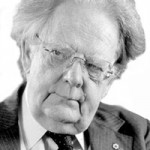 Northrop Frye (1912-1991) was an influential twentieth-century literary critic and literary theorist. His first book, Fearful Symmetry (1947) led to the reinterpretation of William Blake’s Poetry. His later work, Anatomy of Criticism (1957), was one of the most significant works of literary theory published in the twentieth century. 